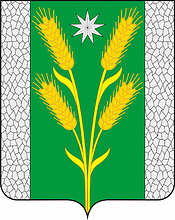 АДМИНИСТРАЦИЯ БЕЗВОДНОГО СЕЛЬСКОГО ПОСЕЛЕНИЯКУРГАНИНСКОГО РАЙОНАПОСТАНОВЛЕНИЕот 21.01.2020                                                                                      № 23поселок СтепнойОб утверждении Положения о выдаче разрешения навыполнение авиационных работ, парашютных прыжков, демонстрационных полетов воздушных судов, полетов беспилотных летательных аппаратов, подъемов привязных аэростатов над населенными пунктами Безводного сельского поселения Курганинского района, посадки (взлета) на расположенные в границах населенных пунктов Безводного сельского поселения Курганинского района площадки, сведения, о которых не опубликованы в документах аэронавигационной информацииВ соответствии с пунктом 49 Федеральных правил использования воздушного пространства Российской Федерации, утвержденных постановлением Правительства Российской Федерации от 11 марта 2010 г. № 138, пунктом 40.5 Федеральных авиационных правил «Организация планирования использования воздушного пространства Российской Федерации», утвержденных приказом Минтранса России от 16 января 2012 г. № 6, Уставом Безводного сельского поселения Курганинского района постановляю:1. Утвердить:1) Положение о выдаче разрешения на выполнение авиационных работ, парашютных прыжков, демонстрационных полетов воздушных судов, полетов беспилотных летательных аппаратов, подъемов привязных аэростатов над населенными пунктами Безводного сельского поселения Курганинского района, а также на выполнение посадки (взлета) на расположенные в границах населенных пунктов Безводного сельского поселения Курганинского района площадки, сведения о которых не опубликованы в документах аэронавигационной информации, согласно приложению № 1;2) форму заявления о выдаче разрешения на выполнение авиационных работ, парашютных прыжков, демонстрационных полетов воздушных судов, полетов беспилотных летательных аппаратов, подъемов привязных аэростатов над населенными пунктами Безводного сельского поселения Курганинского района, посадки (взлета) на расположенные в границах населенных пунктов Безводного сельского поселения Курганинского района площадки, сведения о которых не опубликованы в документах аэронавигационной информации, согласно приложению № 2;3) форму разрешения на выполнение авиационных работ, парашютных прыжков, демонстрационных полетов воздушных судов, полетов беспилотных летательных аппаратов, подъемов привязных аэростатов над населенными пунктами Безводного сельского поселения Курганинского района, а также на выполнение посадки (взлета) на расположенные в границах населенных пунктов Безводного сельского поселения Курганинского района площадки, сведения о которых не опубликованы в документах аэронавигационной информации, согласно приложению № 3;4) форму решения об отказе в выдаче разрешения на выполнение авиационных работ, парашютных прыжков, демонстрационных полетов воздушных судов, полетов беспилотных летательных аппаратов, подъемов привязных аэростатов над населенными пунктами Безводного сельского поселения Курганинского района, а также на выполнение посадки (взлета) на расположенные в границах населенных пунктов Безводного сельского поселения Курганинского района площадки, сведения о которых не опубликованы в документах аэронавигационной информации, согласно приложению № 4.2. Опубликовать настоящее постановление в периодическом печатном средстве массовой информации «Вестник органов местного самоуправления Безводного сельского поселения Курганинского района» и разместить на официальном сайте администрации Безводного сельского поселения в сети Интернет.3. Контроль за исполнением настоящего постановления возложить на заместителя главы Безводного сельского поселения Курганинского района Черных И.В.4. Постановление вступает в силу со дня его официального опубликования.Глава Безводного сельскогопоселения Курганинского района                                               Н.Н. БарышниковаПриложение 1УТВЕРЖДЕНОпостановлением администрации Безводного сельского поселенияКурганинского районаот 21.01.2020 № 23ПОЛОЖЕНИЕо выдаче разрешения на выполнение авиационных работ, парашютных прыжков, демонстрационных полетов воздушных судов, полетов беспилотных летательных аппаратов, подъемов привязных аэростатов над населенными пунктами Безводного сельского поселения Курганинского района, посадки (взлета) на расположенные в границах населенных пунктов Безводного сельского поселения Курганинского района площадки, сведения о которых не опубликованы в документах аэронавигационной информации1. ОБЩИЕ ПОЛОЖЕНИЯ1.1. Настоящее Положение определяет порядок выдачи разрешения на выполнение авиационных работ, парашютных прыжков, демонстрационных полетов воздушных судов, полетов беспилотных летательных аппаратов, подъемов привязных аэростатов над населенными пунктами Безводного сельского поселения Курганинского района, а также на выполнение посадки (взлета) на расположенные в границах населенных пунктов Безводного сельского поселения Курганинского района площадки, сведения о которых не опубликованы в документах аэронавигационной информации (далее - Разрешение), уведомления от отказе в выдаче разрешения на выполнение авиационных работ, парашютных прыжков, демонстрационных полетов воздушных судов, полетов беспилотных летательных аппаратов, подъемов привязных аэростатов над населенными пунктами Безводного сельского поселения Курганинского района, а также на выполнение посадки (взлета) на расположенные в границах населенных пунктов Безводного сельского поселения Курганинского района площадки, сведения о которых не опубликованы в документах аэронавигационной информации (далее - уведомление от отказе в выдаче Разрешения).2. ПОРЯДОК ВЫДАЧИ РАЗРЕШЕНИЯ2.1. Для получения Разрешения юридические, физические лица, в том числе индивидуальные предприниматели или их уполномоченные представители (далее - заявитель) в срок не позднее, чем за 15 рабочих дней до дня планируемого выполнения авиационных работ, парашютных прыжков, демонстрационных полетов воздушных судов, полетов беспилотных летательных аппаратов, подъемов привязных аэростатов над населенными пунктами Безводного сельского поселения Курганинского района, посадки (взлета) на расположенные в границах населенных пунктов Безводного сельского поселения Курганинского района площадки, сведения о которых не опубликованы в документах аэронавигационной информации, направляют в администрацию Безводного сельского поселения Курганинского района заявление о выдаче разрешения по форме, утвержденной приложением № 2 к настоящему постановлению.Прием заявлений, выдача разрешения или уведомления об отказе в выдаче Разрешения осуществляется администрацией Безводного сельского поселения Курганинского района (далее - Уполномоченный орган) по адресу: 352411, Краснодарский край, Курганинский район, поселок Степной, улица Мира, 35.2.2. К заявлению прилагаются следующие документы:1) копия документа, удостоверяющего личность заявителя (если заявителем является физическое лицо, в том числе индивидуальный предприниматель);2) копия документа, подтверждающего полномочия лица на осуществление действий от имени заявителя (в случае обращения представителя заявителя);3) копия правоустанавливающего документа на воздушное судно либо выписка из Единого государственного реестра прав на воздушные суда и сделок с ними;4) копия договора обязательного страхования ответственности владельца воздушного судна перед третьими лицами в соответствии с Воздушным кодексом Российской Федерации или полис (сертификат) к данному договору.2.2.1. Предоставление документов, указанных в подпунктах 3-4 пункта 2.2 раздела 2 настоящего Положения, не требуется, если заявитель является обладателем сертификата эксплуатанта, выданного в соответствии с требованиями Приказа Минтранса России от 13 августа 2015 г. № 246 «Об утверждении Федеральных авиационных правил «Требования к юридическим лицам, индивидуальным предпринимателям, осуществляющим коммерческие воздушные перевозки. Форма и порядок выдачи документа, подтверждающего соответствие юридических лиц, индивидуальных предпринимателей, осуществляющих коммерческие воздушные перевозки, требованиям федеральных авиационных правил». Заявитель предоставляет копию сертификата (свидетельства) эксплуатанта.2.2.2. Предоставление документов, указанных в подпунктах 3-4 пункта 2.2 раздела 2 настоящего Положения, не требуется, если заявитель относится к государственной авиации. Заявитель предоставляет документ, подтверждающий годность заявленного государственного воздушного судна к эксплуатации (выписка из формуляра воздушного судна с записью о годности к эксплуатации).2.2.3. Предоставление документов, указанных в подпунктах 3-4 пункта 2.2 раздела 2 настоящего Положения, не требуется при выполнении работ на сверхлегком пилотируемом гражданском воздушном судне с массой конструкции 115 килограммов и менее и при выполнении полетов беспилотного летательного аппарата с максимальной взлетной массой 30 килограммов и менее. Заявитель предоставляет копию документа, подтверждающего технические характеристики воздушного судна (паспорт, формуляр или руководство пользователя воздушного судна с указанием его максимальной взлетной массы (массы конструкции).2.3. Заявление регистрируется в Уполномоченном органе в день его поступления.2.4. Заявление рассматривается Уполномоченным органом в течение 5 рабочих дней со дня регистрации в Уполномоченном органе.2.5. Решение об отказе в выдаче разрешения принимается по следующим основаниям:1) заявителем не представлены документы, указанные в пункте 2.2 раздела 2, подпунктах 2.2.1, 2.2.2, 2.2.3 пункта 2.2 раздела 2 настоящего Положения;2) заявление о выдаче разрешения оформлено с нарушением требований настоящего Положения либо направлено в Уполномоченный орган с нарушением сроков, указанных в пункте 2.1 раздела 2 настоящего Положения.2.6. При отсутствии оснований, предусмотренных пунктом 2.5 раздела 2 настоящего Положения, принимается решение о выдаче разрешения.2.7. Решение о выдаче Разрешения или решение об отказе в выдаче Разрешения принимается главой Безводного сельского поселения Курганинского района, либо лицом, исполняющим его обязанности, по основаниям, установленным в пунктах 2.5 и 2.6 раздела 2 настоящего Положения.Разрешение или решение об отказе в выдаче Разрешения подписывается главой Безводного сельского поселения Курганинского района либо лицом, исполняющим его обязанности.Указанные Разрешение или разрешение об отказе в выдаче Разрешения выдаются заявителю способом, указанным в заявлении, не позднее 5 рабочих дней со дня его регистрации в Уполномоченном органе.2.8. Использование воздушного пространства в запретных зонах, а также в зонах ограничения полетов, деятельность в которых осуществляется на постоянной основе, запрещается, за исключением:а) использования воздушного пространства лицами, в интересах которых установлены такие зоны;б) выполнения полетов на перехват воздушных судов-нарушителей, а также выполнения других оперативных заданий в интересах государства;в) выполнения полетов в целях проведения поисково-спасательных работ и работ по оказанию помощи при чрезвычайных ситуациях;г) выполнения полетов воздушных судов, осуществляемых в соответствии со специальными международными договорами.2.9. В целях выполнения авиационных работ и парашютных прыжков, а также демонстрационных полетов над населенными пунктами Безводного сельского поселения Курганинского района пользователю воздушного пространства, помимо разрешения, выданного Уполномоченным органом, также необходимо получить разрешение и условия на использование воздушного пространства от соответствующих оперативных органов Единой системы организации воздушного движения Российской Федерации на основании пункта 40.5 Федеральных авиационных правил "Организация планирования использования воздушного пространства Российской Федерации", утвержденных Приказом Минтранса РФ от 16 января 2012 г. № 6.Заместитель главы Безводного сельского поселенияКурганинского района                                                                             И.В. ЧерныхПриложение 2УТВЕРЖДЕНОпостановлением администрации Безводного сельского поселенияКурганинского районаот 21.01.2020 № 23Главе Безводного сельского поселения Курганинского районаот _____________________________(наименование юридического лица;Ф.И.О. физического лица)_______________________________(адрес места нахождения/жительства)телефон: _________, факс ________эл. почта: ______________________ЗАЯВЛЕНИЕо выдаче разрешения на выполнение авиационных работ,парашютных прыжков, демонстрационных полетов воздушных судов,полетов беспилотных летательных аппаратов, подъемовпривязных аэростатов над населенными пунктами Безводного сельского поселения Курганинского района, посадки (взлета)на расположенные в границах населенных пунктовБезводного сельского поселения Курганинского районаплощадки, сведения о которых не опубликованыв документах аэронавигационной информацииПрошу выдать разрешение на выполнение над населенным пунктом Безводного сельского поселения Курганинского района:_______________________________________________________________(авиационных работ, парашютных прыжков, подъема привязных аэростатов, демонстрационных полетов, полетов беспилотного летательного аппарата, посадки (взлета) на площадку)с целью: _________________________________________________________________________________________________________________________________на воздушном судне: _________________________________________________________________________________________________________________(указать количество и тип воздушных судов, государственный регистрационный (опознавательный) знак воздушного судна (если известно заранее) место использования воздушного пространства (посадки (взлета)):______________________________________________________________(район проведения авиационных работ, демонстрационных полетов, посадочные площадки, площадки приземления парашютистов, место подъема привязного аэростата, полетов беспилотного летательного аппарата)срок использования воздушного пространства:дата начала использования: _______________,дата окончания использования: _____________время использования воздушного пространства (посадки (взлета)):_______________________________________________________________(планируемое время начала и окончания использования воздушного пространства)Разрешение или решение об отказе в выдаче разрешения прошу выдать:лично/ направить по электронной почте/ направить почтовым отправлением (нужное подчеркнуть).Приложение:______________________________________________________________(документы, прилагаемые к заявлению)______________________________________________________________"____" ___________ 20__ г. _________________________________(подпись, расшифровка подписи)Заместитель главы Безводного сельского поселенияКурганинского района                                                                        И.В. ЧерныхПриложение 3УТВЕРЖДЕНОпостановлением администрации Безводного сельского поселенияКурганинского районаот 21.01.2020 № 23Разрешениена выполнение авиационных работ, парашютных прыжков, демонстрационных полетов воздушных судов, полетов беспилотных летательных аппаратов, подъемов привязных аэростатов над населенными пунктами Безводного сельского поселения Курганинского района, а также на выполнение посадки (взлета) на расположенные в границах населенных пунктов Безводного сельского поселения Курганинского района, сведения о которых не опубликованы в документах аэронавигационной информации (нужное подчеркнуть)Рассмотрев Ваше заявление от «____» _____________ 20___ года, администрация Безводного сельского поселения Курганинского района в соответствии с пунктом 49 Федеральных правил использования воздушного пространства Российской Федерации, утвержденных постановлением Правительства Российской Федерации от 11 марта 2010 г. № 138, разрешает:____________________________________________________________________(наименование юридического лица; фамилия, имя, отчество физического лица)адрес места нахождения (жительства):________________________________________________________________________________________________________________________________________выполнение _________________________________ над населенным пунктом Безводного сельского поселения Курганинского района с целью:____________________________________________________________________(цель проведения запрашиваемого вида деятельности)на воздушном судне (воздушных судах):____________________________________________________________________(указать количество и тип воздушных судов)государственный регистрационный (опознавательный) знак (и):____________________________________________________________________(указать, если заранее известно)место использования воздушного пространства (посадки (взлета)):________________________________________________________________________________________________________________________________________(район проведения авиационных работ, демонстрационных полетов, беспилотного летательного аппарата, посадочные площадки, площадки приземления парашютистов, место подъема привязного аэростата)Сроки использования воздушного пространства над населенным пунктом Безводного сельского поселения Курганинского района:____________________________________________________________________(дата (даты) и временной интервал проведения запрашиваемого вида деятельности)Заместитель главы Безводного сельского поселения Курганинского района                                                                            И.В. ЧерныхПриложение 4УТВЕРЖДЕНОпостановлением администрации Безводного сельского поселенияКурганинского районаот 21.01.2020 № 23РЕШЕНИЕоб отказе в выдаче разрешения на выполнение авиационных работ, парашютных прыжков, демонстрационных полетов воздушных судов, полетов беспилотных летательных аппаратов, подъемов привязных аэростатов над населенными пунктами Безводного сельского поселения Курганинского района, а также на выполнение посадки (взлета) на расположенные в границах населенных пунктов Безводного сельского поселения Курганинского района площадки, сведения о которых не опубликованы в документах аэронавигационной информацииРассмотрев Ваше заявление от «____» ____________ 20__ года, администрация Безводного сельского поселения Курганинского района в соответствии с пунктом 49 Федеральных правил использования воздушного пространства Российской Федерации, утвержденных постановлением Правительства Российской Федерации от 11 марта 2010 г. № 138, отказывает в выдаче____________________________________________________________________(наименование юридического лица, фамилия, имя, отчество физического лица)адрес места нахождения (жительства):____________________________________________________________________разрешения на выполнение авиационных работ, парашютных прыжков, демонстрационных полетов воздушных судов, полетов беспилотных летательных аппаратов, подъемов привязных аэростатов над населенным пунктом Безводного сельского поселения Курганинского района, посадки (взлета) на расположенные в границах населенного пункта Безводного сельского поселения Курганинского района площадки в связи с:____________________________________________________________________(основания для отказа, в соответствии с пунктом 2.5 Приложения № 1 к постановлению)Заместитель главы Безводного сельского поселения Курганинского района                                                                             И.В. Черных